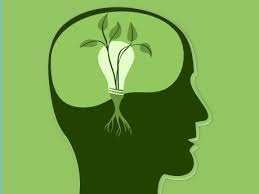 Student Assignment Effort AnalysisName: ___________________________________					Date: _______Assessment: ______________________________ Quantify your preparation (time) for the assessment
#:________________
Qualify your preparation for the assessment
a.  Participated fully in formatives? MC/Quiz?  Flash Cards?   b. c.------------------------------------------------------------------------------------------------------------------------------------------What was your outcome?				High School Grade:? _________________							Remediation/teacher conference?  YES or NO?Based on your analysis, on track for course credit? YES or NO	On track for desired grade? YES or NOEstimated World History grade? (Circle one) A, B, C, D, F	           Desired Grade? A, B, C, DStudent adjustment for next assignment: ________________________________________________  __________________________________________________________________________________Parent Signature: ______________________________________ due at remediation or phone call